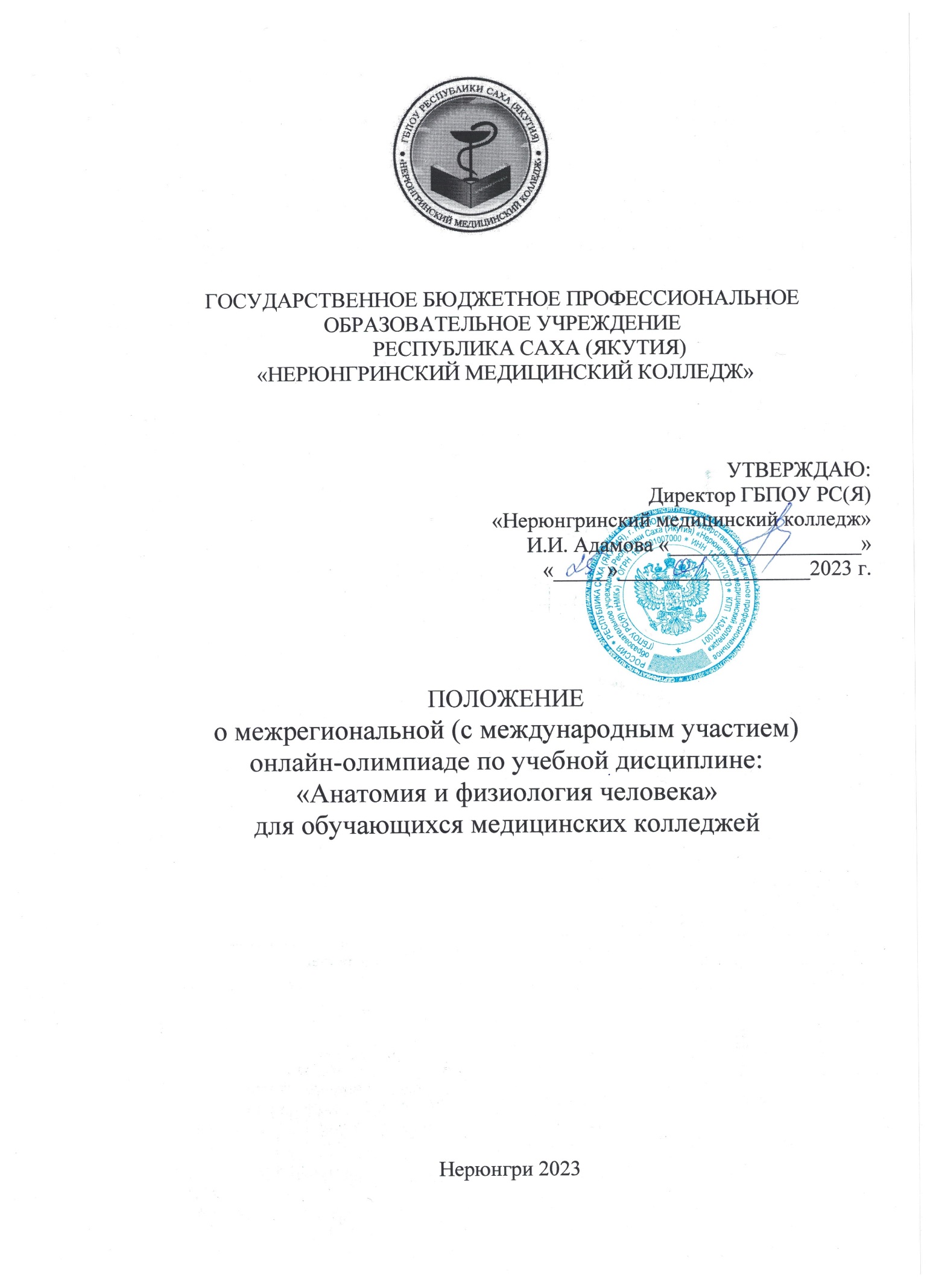 Общие положения1.1. Настоящее положение определяет статус, цель, задачи, порядок организации и проведения межрегиональной (с международным участием) онлайн-олимпиады по учебной дисциплине «Анатомия и физиология человека».1.2. Организаторoм Олимпиады является	Государственное бюджетное профессиональное образовательное учреждение Республики Саха (Якутия) «Нерюнгринский медицинский колледж». Положение о проведении Олимпиады размещается на официальном сайте колледжа в разделе «Чемпионаты».1.3. В целях организации Олимпиады формируется Организационный комитет, который осуществляет общее руководство по подготовке и проведению Олимпиады.1.4. Олимпиада проводится в соответствии с внутриколледжным планом для обучающихся 2-3х курсов медицинских образовательных организаций среднего профессионального образования. 1.5. Итоги Олимпиады будут опубликованы на сайте колледжа 13 февраля 2023 года. 1.6. Участие в Олимпиаде бесплатное.Цели и задачи Олимпиады2.1. Основными целями Олимпиады являются: повышение уровня профессиональных компетенций у обучающихся колледжа;развитие у обучающихся творческой инициативы и повышение интереса к образовательному процессу в области анатомии;усиление мотивации к углубленному изучению анатомии и физиологии человека;пропаганда научных знаний и современных достижений морфологических наук.Участники Олимпиады3.1. Для участия в Олимпиаде приглашаются обучающиеся 2-3х курсов профессиональных образовательных организаций медицинского и фармацевтического профиля. Количество участников от одной образовательной организации - до 20 человек.3.2. Заявки на участие в Олимпиаде принимаются с 1 февраля по 3 февраля 2023 года (включительно) на электронную почту info@nmk14.ru в теме указать «Онлайн-олимпиада по Анатомии и физиологии человека».3.3. Заявка от образовательной организации должна быть единой и оформлена на официальном бланке (Приложение 1).3.4. На электронную почту образовательной организации, указанной в заявке, придет ответное письмо с логинами и паролями для участия в Олимпиаде.3.5. Для успешного выполнения заданий участникам Олимпиады необходимо владеть знаниями о строение человеческого тела и его физиологические особенности.Организация и порядок проведения Олимпиады4.1. Олимпиада проводится с 6 февраля по 8 февраля 2023 года с 11 до 17 час по московскому времени в один тур - онлайн-тестирование на платформе Moodle. 4.2. Рабочий язык Олимпиады: русский.4.3. В дни проведения Олимпиады участникам необходимо зайти в СЭО Moodle по ссылке https://edu.nmk14.ru, ввести логин и пароль участника Олимпиады и, после авторизации, приступить к выполнению заданий.4.4. Общее количество заданий - 90. На выполнение заданий участнику предоставляется одна попытка. Время выполнения заданий 120 минут.Система оценивания олимпиадных заданий и определение победителей5.1. Оценивание заданий:тестовые задания (30 вопросов) первого уровня сложности - 1 балл за одно задание;тестовые задания второго уровня (30 вопросов) - 2 балла за одно задание;задания третьего уровня сложности (30 вопросов) - 3 балла за одно задание;5.2. Максимальное количество баллов, которое может получить участник Олимпиады - 180 баллов;5.3. Критерии оценки конкурсных заданий:170 - 180 баллов - Диплом 1 степени 150 - 169 баллов - Диплом II степени; 139 - 149 баллов - Диплом III степени;138 и менее баллов - сертификат участника.Награждение победителей и участников Олимпиады6.1. Дипломы, сертификаты участникам Олимпиады и Благодарности руководителям за подготовку участников будут отправлены на электронные почты образовательных организаций с 13 февраля 2023 года.Приложение 1Заявка на участиев межрегиональной (с международным участием) онлайн-олимпиаде
по учебной дисциплине«Анатомия и физиология человека»Полное и краткое наименование образовательной организации: _________Электронная почта образовательной организации: 	Контактное лицо, должность_______________________________________Контактный телефон Whatsapp _____________________________________ №ФИО участника полноеКраткое наименование образовательной организацииСпециальность участника, курс обученияФИО полное
преподавателя (руководителя)12345678910111213141516171819